Next Chapter Private CoachingWelcome Packet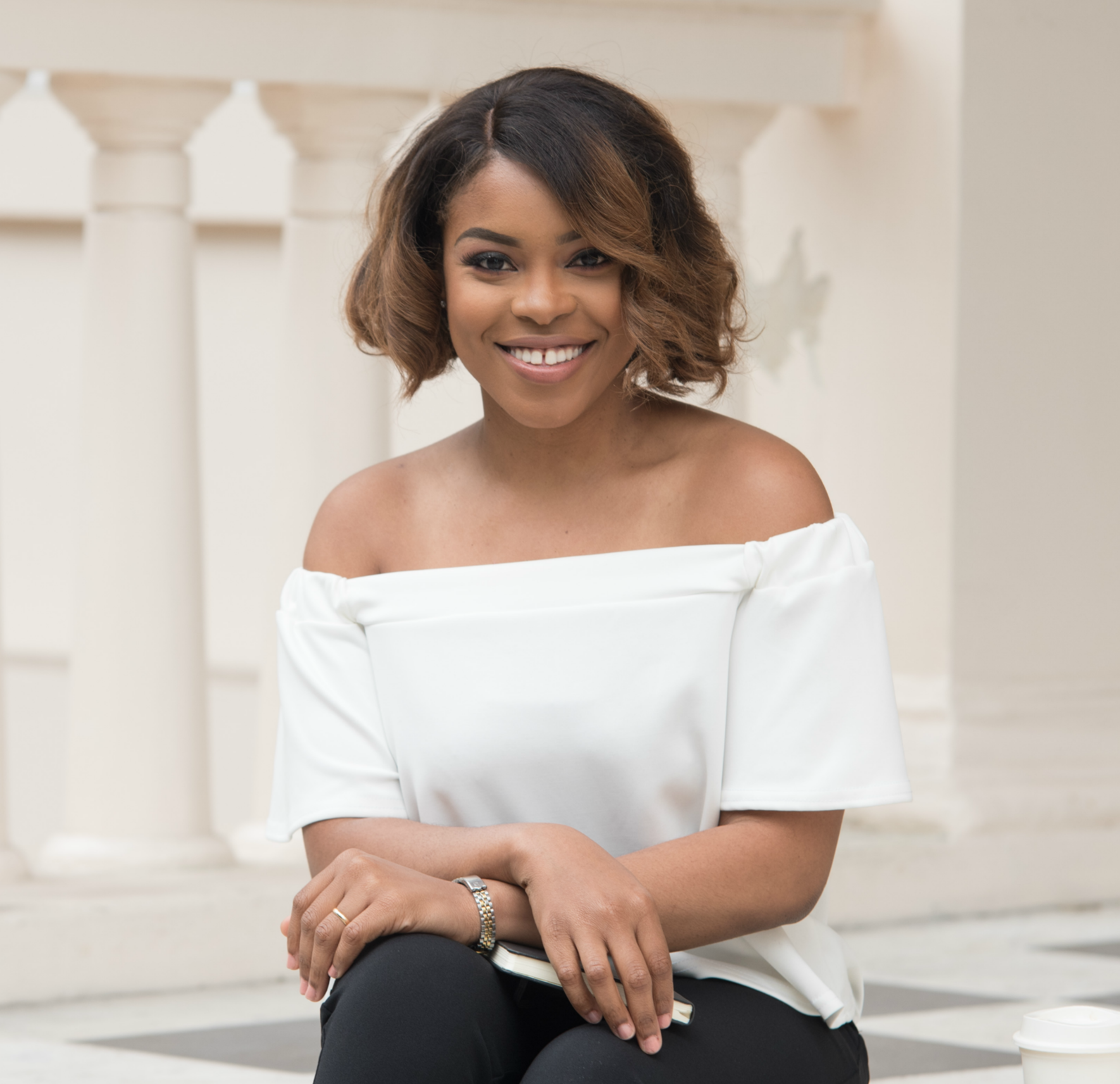 With Shaneil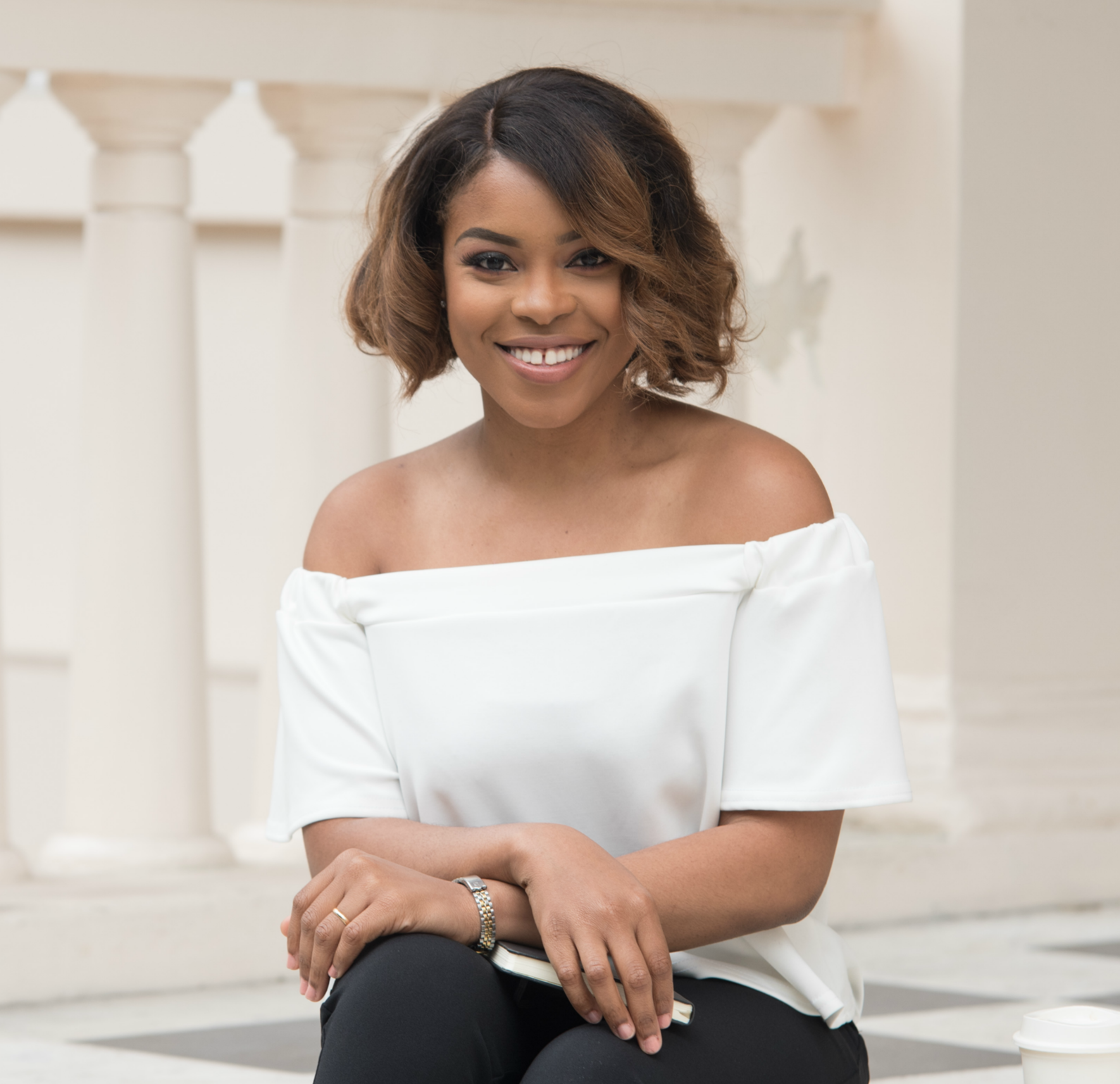 Please complete this packet in full, and completely. Yes it may be long and there are some questions that are sensitive, however all the information in this packet is confidential and by you completing this, it allows me to get to know you in depth, that way when we begin coaching I can be of best service to you and can also help you get results even quicker. Please note the completed document as well as a head shot of you must be sent to me via email at shaneil@irresistibleinyourindustry.com at least 12 hours before your 1st session.Your FamilyDesires & Where You Are NowWhat do you want? What do you really want?How much money are you currently making per month in cash and in sales (list for the past 6 months).How much money do you REALLY want to make per month?What are all the offers you currently have running? This is an inventory of how many assets you have in your business.How much are your current packages and what do they include in terms of time, access to you and the expected results/ deliverables for clients?What are the things in your business that you are doing that you really don’t want to be doing? List as many as possible.How are you currently spending your time and days in your business? Describe a day in the life of your business. (Including all the time leaks such as scrolling on social media etc).What would your ideal business day look like? Paint the picture for me.What are the things in your life that you are doing that you don’t really want to be doing?What would your ideal daily life look like?  Paint the picture for me.What are some of the things that you know you need to do to get to the next level but you’ve procrastinated or hesitated with them?What are you tolerating with your relationship(S) that you don’t want? Think of romantic, family, friendships, business etc. List all the things you are tolerating.Core RelationshipsDescribe the relationship with your mom. (In depth)What was the most painful childhood memory regarding your mother? Explain in depth.Describe the relationship with your dad. (In depth)What was the most painful childhood memory around your father? Explain in depth.Describe the relationship with your partner. (In depth)What was the most painful memory or biggest frustration around your partner? Explain in depth.What is the biggest frustration in your business right now? The FIRST thing to come to your mind.What is the biggest frustration in your romantic relationship right now? The FIRST thing to come to your mind.What is the biggest frustration you have with yourself right now? The FIRST thing to come to your mind.Possibilities & New Chapter FoundationIf you had no responsibility, nothing to worry about or no one to be accountable to, with limitless money in the bank, what would you choose to do for YOU? Please explain in vivid and great detail as if you were painting a picture.Why did you start this business/ brand? Tell me the story about how this all started.What are the things you have you done that have worked? (Especially those you enjoyed).What have you done that hasn’t worked? As well as things that have worked but that you didn’t enjoy.If you had no limitations and could work with any type of client you wanted, regardless of how much they made or their status, what kind of client would that be?What would you want to do with this person?Who is your favourite client of all the people you’ve ever worked with? The client you love the MOST.Tell me step by step what you did with this client and what happened for them when you did that?Goals, Expectations & LimitationsAt the end of this particular package, what do you want to walk away from this experience with? What would really be life changing for you?What do you foresee as the biggest thing that will stop us from achieving that?Is there anything in particular you would like me to know?Name:Cell Phone:Home Phone:Street Address:City:State:Zip Code:Age:Date of Birth:Relationship Status:NameAgeRelation To You